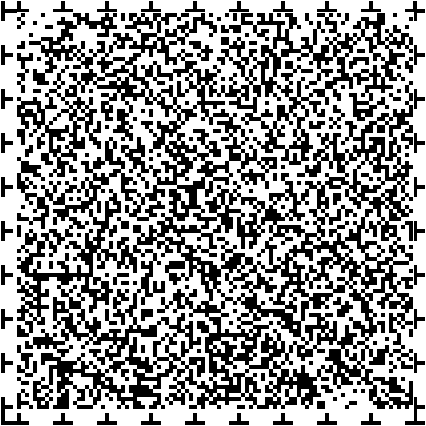 男女共同参画の実現にむけてらぷらす　第７３号　２０１６年７月発行掲載内容のご案内１～３ページ巻頭インタビュー　下北沢せいとく高等学校　女子バレーボール部監督　小川良樹さん。「チームが自分たちで信頼関係を育む。それを見守ることが監督の役割です。」下北沢せいとく高等学校のバレーボール部は2015年度の春高バレーで優勝するなど、全国屈指の強豪校です。監督である小川　良樹さんに指導法、生徒たちへの想いを伺いました。４～６ページ輝く女性の未来にむけて区内企業の男女共同参画に関する意識・実態調査を実施しました。男女雇用機会均等法、女性活躍推進法が整備され、企業も取組みを進めていますが女性の活躍は十分とは言えません。その阻害要因の一つとして職場のハラスメントがあげられています。今回はその状況について報告します。平成２８年度世田谷区男女共同参画先進事業者募集中。第二次男女共同参画プラン策定にむけて。7ページらぷらすなひとベビーダンスやおんぶひもで楽しい子育ての方法を伝えたい男女共同参画センターらぷらすで実施している、しもきたパパバギーの日でベビーダンス講座のインストラクターとして参加している菊池真由美さんに伺いました。１０月１日から男女共同参画センターらぷらすが三軒茶屋に仮移転します。本紙、情報紙らぷらす７３号には、音声コードを右下に入れて、併せて切り欠きを入れて配布しています。詳しくは、人権・男女共同参画担当課　電話０３－５４３２－２２５９、FAX０３－５４３２－３００５までお問い合わせください。